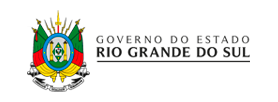 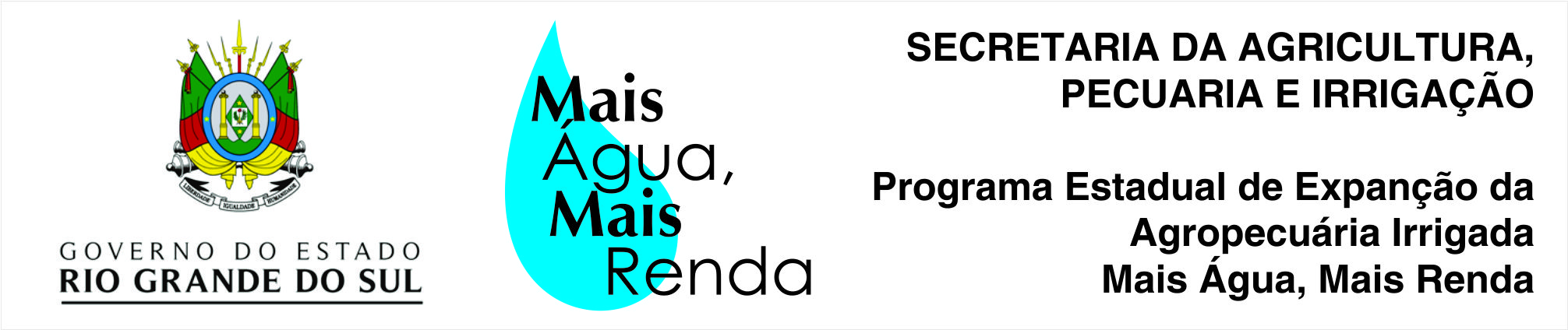 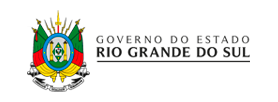 PROGRAMA ESTADUAL DE EXPANSÃO DA AGROPECUÁRIA IRRIGADAMAIS ÁGUA MAIS RENDA DECLARAÇÃO            Declaro para os devidos fins que em minha propriedade rural, matrícula(s) N° ______________, situada na localidade __________________, no Município de _______________________, no Estado do Rio Grande do Sul, será implementado um sistema de irrigação e que a água nele utilizado será retirada de um reservatório com área alagada de ____________ m² e volume armazenado de ___________ m³, localizado nas coordenadas XX,XXXXXX° S e XX,XXXXXX° W, DATUM SIRGAS 2000, e que o referido açude foi construído em data anterior a julho de 2008 conforme Lei Federal N°12651/2012.___________________, ____ de _____________ de 20____.________________________________________Nome do ProdutorCPF Nº ___________________